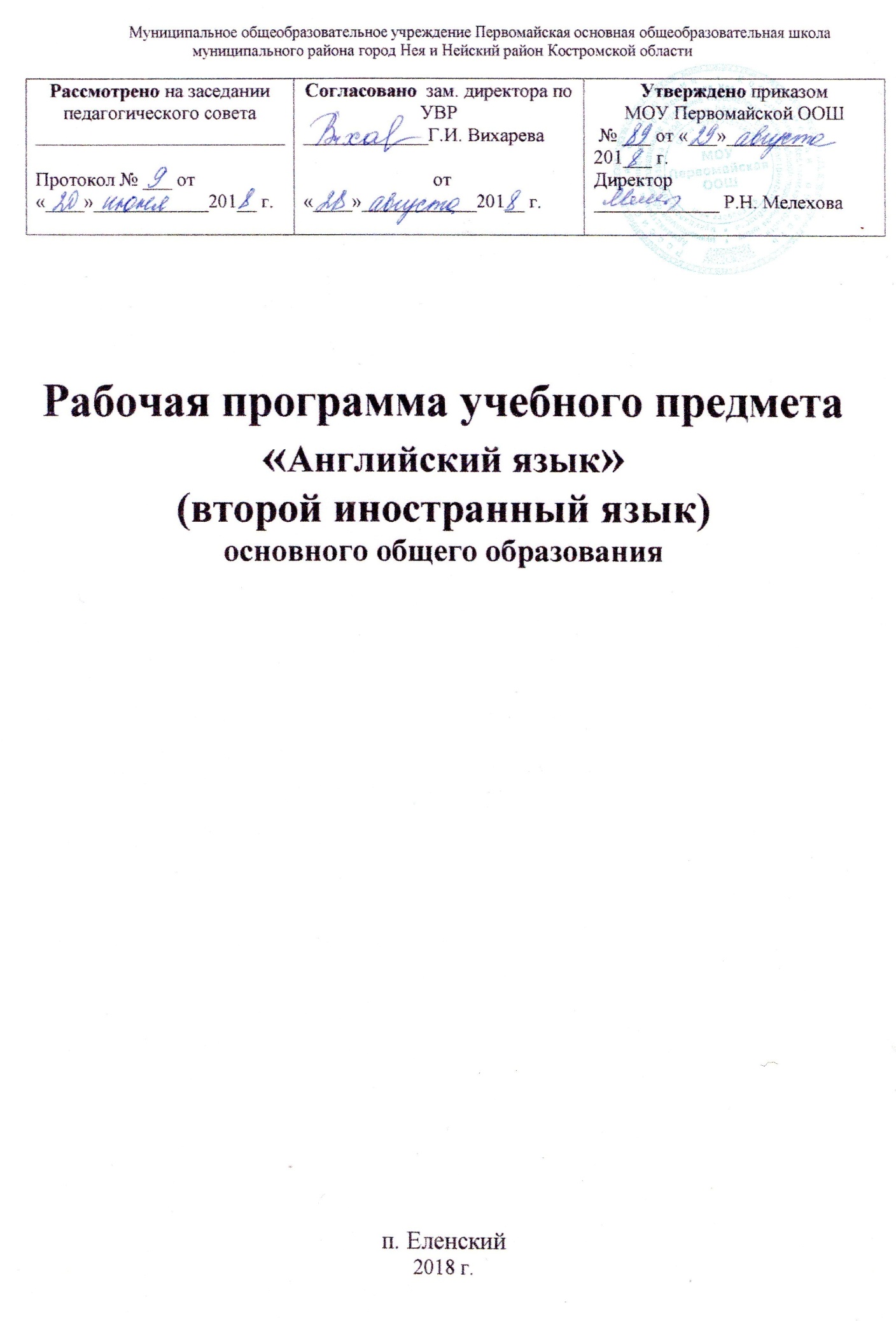 1. Пояснительная запискаРабочая программа  по второму иностранному (английскому) языку для 8 – 9  классов  составлена на основе следующих нормативно-правовых и инструктивно-методических документов:- Федерального закона «Об образовании в Российской Федерации» - Письма Министерства образования и науки РФ от 17.05.2018г №1214 «По вопросу обязательного изучения второго иностранного языка на уровне основного общего образования»;- Инструктивно-методических материалов о введении второго иностранного языка в общеобразовательных организациях Костромской области;- Федерального перечня учебников,  рекомендованных Министерством образования Российской Федерации к использованию в образовательном процессе в общеобразовательных учреждениях на 2018-2019 учебный год;- Рабочая программа «Английский язык как второй иностранный» 5-9 классы Москва «Дрофа»  2017;- Положение о структуре, порядке разработки и утверждения рабочих программ учебных предметов, дисциплин (модулей) МОУ Первомайской ООШ-Учебный план МОУ Первомайской ООШ для учащихся 5-9  классов, обучающихся по ФГОС   на 2018-2019 учебный год.Цели и задачи предметаИзучение иностранного языка в целом и английского в частности в основной школе направлено на достижение следующих целей:- развитие иноязычной коммуникативной компетенции в совокупности ее составляющих – речевой, языковой, социокультурной, компенсаторной, учебно-познавательной; - речевая компетенция – развитие коммуникативных умений в четырех основных видах речевой деятельности (говорении, аудировании, чтении, письме);- языковая компетенция – овладение новыми языковыми средствами (фонетическими, орфографическими, лексическими, грамматическими) в соответствии c темами, сферами и ситуациями общения, отобранными для основной школы; освоение знаний о языковых явлениях изучаемого языка, разных способах выражения мысли в родном и изучаемом языке;- социокультурная компетенция – приобщение учащихся к культуре, традициям и реалиям стран/страны изучаемого иностранного языка в рамках тем, сфер и ситуаций общения, отвечающих опыту, интересам, психологическим особенностям учащихся, формирование умения представлять свою страну, ее культуру в условиях иноязычного межкультурного общения;- компенсаторная компетенция – развитие умений выходить из положения в условиях дефицита языковых средств при получении и передаче информации;- учебно-познавательная компетенция – дальнейшее развитие общих и специальных учебных умений; ознакомление с доступными учащимся способами и приемами самостоятельного изучения языков и культур, в том числе с использованием новых информационных технологий;- развитие и воспитание у школьников понимания важности изучения иностранного языка в современном мире и потребности пользоваться им как средством общения, познания, самореализации и социальной адаптации; воспитание качеств гражданина, патриота;- развитие национального самосознания, стремления к взаимопониманию между людьми разных сообществ, толерантного отношения к проявлениям иной культуры2. Общая характеристика учебного предмета.Особенности содержания курса обусловлены спецификой развития школьников. Личностно-ориентированный и деятельностный подходы к обучению английскому языку позволяют учитывать те изменения в развитии учащихся основной школы, которые характеризуют переход от детства к отрочеству. Это влечет за собой возможность интегрировать в процесс обучения английскому языку знания из различных предметных областей и формировать межпредметные навыки и умения. При этом в предлагаемом курсе учитываются изменения в мотивации учащихся. Поскольку школьники данной возрастной группы характеризуются большей самостоятельностью, в учебно-методические комплексы этой линии включаются задания по осуществлению самостоятельного контроля и оценки своей деятельности, самостоятельного поиска информации, выведения правил на основе анализа языковых фактов и процессов, постановки цели и т. д. Таким образом, особый акцент ставится на развитии личности школьника, его воспитании, желании заниматься самообразованием, развивать универсальные учебные действия на основе владения ключевыми компетенциями. В конечном итоге это ведет к появлению у учащихся потребности пользоваться английским языком как средством общения, познания, самореализации и социальной адаптации.3. Описание места учебного предмета в учебном плане.В соответствии с Федеральным базисным учебным планом в учебном плане школы на  2018 – 2019 учебный год на изучение предмета «Второй иностранный язык (английский)» на ступени основного общего образования в 8 классе выделяется из компонента образовательного учреждения в общем объеме 34 часа из расчета 1 час в неделю, в 9 классе – 34 часа, 1 час в неделю.4. Требования к результатам освоения учебного предметаЛичностными результатами  изучения курса «Английский язык»  являются:- формирование мотивации изучения иностранных языков и стремление к самосовершенствованию в образовательной области «Иностранный язык»;- осознание возможностей самореализации средствами иностранного языка; - стремление к совершенствованию собственной речевой культуры в целом; - формирование коммуникативной компетенции и межкультурной и межэтнической коммуникации; - развитие таких качеств, как воля, целеустремленность, креативность, инициативность, эмпатия, трудолюбие, дисциплинированность;- формирование общекультурной и этнической идентичности как составляющих гражданской идентичности личности;- стремление к лучшему осознанию культуры своего народа и готовность содействовать ознакомлению с ней представителей других стран; - толерантное отношение к проявлениям иной культуры, осознание себя гражданином своей страны и мира;- готовность отстаивать национальные и общечеловеческие (гуманистические, демократические) ценности, свою гражданскую позицию.Метапредметные результаты в данном курсе развиваются главным образом благодаря развивающему аспекту иноязычного образования.Метапредметными  результатами изучения курса «Английский язык» является формирование регулятивных, познавательных и коммуникативных универсальных учебных действий. Регулятивные УУД:	- развитие умения планировать свое речевое и неречевое поведение;- развитие смыслового чтения, включая умение определять тему, прогнозировать содержание текста по заголовку/ по ключевым словам, выделять основную мысль, главные факты, опуская второстепенные, устанавливать логическую последовательность основных фактов;- осуществление регулятивных действий самонаблюдения, самоконтроля, самооценки в процессе коммуникативной деятельности на иностранном языке; - самостоятельно ставить цели, планировать пути их достижения, умение выбирать наиболее эффективные способы решения учебных и познавательных задач;- соотносить свои действия с планируемыми результатами, осуществлять контроль своей деятельности в процессе достижения результата, корректировать свои действия в соответствии с изменяющейся ситуацией.Познавательные УУД:   - использовать знаково-символические средства представления информации для решения учебных и практических задач;- пользоваться логическими действиями сравнения, анализа и синтеза, обобщения, классификации по различным признакам, установления аналогий и причинно-следственных связей;- строить логическое рассуждение, умозаключение (индуктивное, дедуктивное и по аналогии) и делать выводы;- работать с прослушанным/прочитанным текстом: определить тему, прогнозировать содержание текста по заголовку/по ключевым словам, устанавливать логическую последовательность основных фактов;- осуществлять информационный поиск, в том числе с помощью компьютерных средств;- выделять, обобщать и фиксировать нужную информацию;- осознанно строить своё высказывание в соответствие с поставленной коммуникативной задачей, а также в соответствии с грамматическими и синтаксическими нормами языка;- решать проблемы творческого и поискового характера;- самостоятельно работать, рационально организовывать свой труд в классе и дома;- контролировать и оценивать результаты своей деятельности;- развитие исследовательских учебных действий, включая навыки работы с информацией;- поиск и выделение нужной информации, обобщение и фиксация информации;- расширение общего лингвистического кругозора пятиклассника;- формирование проектных умений;- генерировать идеи;- находить не одно, а несколько вариантов решения;- выбирать наиболее рациональное решение;- видеть новую проблему;- готовить материал для проведения презентации в наглядной форме, используя для этого специально подготовленный продукт проектирования;- работать с различными источниками информации;- планировать работу, распределять обязанности среди участников проекта;- собирать материал с помощью анкетирования, интервьюирования;- оформлять результаты в виде материального продукта (реклама, брошюра, макет, описание экскурсионного тура, планшета и т. п.);- сделать электронную презентацию.Коммуникативные УУД:- готовность и способность осуществлять межкультурное общение на АЯ;- выражать с достаточной полнотой и точностью свои мысли в соответствии с задачами и условиями межкультурной коммуникации;- вступать в диалог, а также участвовать в коллективном обсуждении проблем, владеть монологической и диалогической формами речи в соответствии с грамматическими и синтаксическими нормами АЯ;- адекватно использовать речевые средства для дискуссии и аргументации своей позиции;- спрашивать, интересоваться чужим мнением и высказывать своё;- уметь обсуждать разные точки зрения и способствовать выработке общей (групповой) позиции;- уметь с помощью вопросов добывать недостающую информацию (познавательная инициативность);- уметь устанавливать рабочие отношения, эффективно сотрудничать и способствовать продуктивной кооперации;- проявлять уважительное отношение к партнёрам, внимание к личности другого;- уметь, адекватно реагировать на нужды других, в частности окатывать помощь и эмоциональную поддержку партнёрам в процессе достижения общей цели совместной деятельности;Специальные учебные умения (СУУ):- читать на АЯ с целью поиска конкретной информации;- работать над звуками, интонацией, каллиграфией, орфографией, правилами чтения, транскрипцией, лексикой, грамматическими явлениями АЯ;- пользоваться различными опорами: грамматическими схемами, речевыми образцами, ключевыми словами, планами и др. для построения собственных мыслей;- читать на АЯ с целью детального понимания содержания; - читать на АЯ с целью понимания основного содержания;- понимать английскую речь на слух с целью полного понимания содержания;- понимать общее содержание воспринимаемой на слух информации на АЯ;- понимать английскую речь на слух с целью извлечения конкретной информации;- работать с лексическими таблицами;- понимать отношения между словами и предложениями внутри текста- работать с функциональными опорами при овладении диалогической речью;- кратко излагать содержание прочитанного или услышанного текста;- догадываться о значении новых слов по словообразовательным элементам, контексту;- организовывать работу по выполнению и защите творческого ого проекта;- работать с англо-русским словарём: находить значение многозначных слов, - пользоваться лингвострановедческим справочником;- переводить с русского языка на английский;- использовать различные способы запоминания слов на ИЯ;- выполнять тесты в форматах “Multiple choice”, “True/False”, “Matching”, “Fill in” и др.Предметные результаты. Коммуникативные умения. Говорение. Монологическая речь.Выпускник научится:- рассказывать о себе, своей семье, друзьях, школе, своих интересах, планах на будущее; о своём городе/селе, своей стране и странах изучаемого языка с опорой на зрительную наглядность и/или вербальные опоры (ключевые слова, план, вопросы);- описывать события с опорой на зрительную наглядность и/или вербальные опоры (ключевые слова, план, вопросы);- давать краткую характеристику реальных людей и литературных персонажей;- передавать основное содержание прочитанного текста с опорой или без опоры на текст/ключевые слова/план/вопросы.Выпускник получит возможность научиться:- делать сообщение на заданную тему на основе прочитанного;- комментировать факты из прочитанного/прослушанного текста, аргументировать своё отношение к прочитанному/прослушанному;- кратко высказываться без предварительной подготовки на заданную тему в соответствии с предложенной ситуацией общения;кратко излагать результаты выполненной проектной работы.Говорение. Диалогическая речь. Выпускник научится: - вести диалог-расспрос, диалог этикетного характера, диалог – обмен мнениями, диалог – побуждение к действию, комбинированный диалог:- начинать, поддерживать и заканчивать разговор;- выражать основные речевые функции: поздравлять, высказывать пожелания, приносить извинение, выражать согласие/несогласие, делать комплимент, предлагать помощь, выяснять значение незнакомого слова, объяснять значение слова, вежливо переспрашивать, выражать сочувствие, давать совет, выражать благодарность, успокаивать/подбадривать кого-либо, переспрашивать собеседника, приглашать к совместному времяпрепровождению, соглашаться/не соглашаться на совместное времяпрепровождение, выяснять мнение собеседника, выражать согласие/несогласие с мнением собеседника, выражать сомнение, выражать свое мнение и обосновывать его и т.д.;- расспрашивать собеседника и отвечать на его вопросы;- переходить с позиции спрашивающего на позицию отвечающего и наоборот;- соблюдать правила речевого этикета;- использовать основные коммуникативные типы речи: описание, сообщение, рассказ, рассуждение:- кратко высказываться на заданную тему, используя изученный речевой материал в соответствии с поставленной коммуникативной задачей;- делать сообщения на заданную тему на основе прочитанного/услышанного;- делать сообщения по результатам выполнения проектной работы;- говорить в нормальном темпе;- говорить логично и связно;- говорить выразительно Выпускник получит возможность научиться брать и давать интервью. Аудирование.Выпускник научится:- воспринимать на слух и понимать основное содержание несложных аутентичных текстов, содержащих некоторое количество неизученных языковых явлений;- воспринимать на слух и понимать значимую/нужную/запрашиваемую информацию в аутентичных текстах, содержащих как изученные языковые явления, так и некоторое количество неизученных языковых явлений.Выпускник получит возможность научиться:- выделять основную мысль в воспринимаемом на слух тексте;- отделять в тексте, воспринимаемом на слух, главные факты от второстепенных;- использовать контекстуальную или языковую догадку при восприятии на слух текстов, содержащих незнакомые слова;- игнорировать незнакомые языковые явления, несущественные для понимания основного содержания воспринимаемого на слух текста.Чтение. Выпускник научится:- читать и понимать основное содержание несложных аутентичных текстов, содержащих некоторое количество неизученных языковых явлений;- читать и выборочно понимать значимую/нужную/запрашиваемую информацию в несложных аутентичных текстах, содержащих некоторое количество неизученных языковых явленийВыпускник получит возможность научиться:- читать и полностью понимать несложные аутентичные тексты, построенные в основном на изученном языковом материале;- догадываться о значении незнакомых слов по сходству с русским/родным языком; по словообразовательным элементам, по контексту;- игнорировать в процессе чтения незнакомые слова, не мешающие понимать основное содержание текста;- пользоваться сносками и лингвострановедческим справочником.Письмо- заполнять анкету, формуляр (сообщать о себе основные сведения: имя, фамилия, возраст, гражданство, адрес и т.д.);- писать открытки этикетного характера с опорой на образец с употреблением формул речевого этикета и адекватного стиля изложения, принятых в англоязычных странах;- составлять план, тезисы устного и письменного сообщения, кратко излагать результаты проектной деятельности;- писать электронные (интернет)- сообщения;- делать записи (выписки из текста);- фиксировать устные высказывания в письменной форме;- заполнять таблицы, делая выписки из текста;- кратко излагать собственную точку зрения (в т.ч. по поводу прочитанного или услышанного);- использовать адекватный стиль изложения (формальный / неформальный).Выпускник получит возможность научиться:- делать краткие выписки из текста с целью их использования в собственных устных высказываниях;- составлять план/тезисы устного или письменного сообщения;- кратко излагать в письменном виде результаты своей проектной деятельности;- писать небольшие письменные высказывания с опорой на образец.Языковые средства и навыки пользования имиГрафика, орфография.Выпускник научится: - соотносить графический образ слова с его звуковым образом;- распознавать слова, записанные разными шрифтами;- сравнивать и анализировать буквы, буквосочетания и соответствующие транскрипционные знаки;- соблюдать основные правила орфографии и пунктуации;- использовать словарь для уточнения написания слова;- оформлять письменные и творческие проекты в соответствии с правилами орфографии и пунктуации; - выпускник научится правильно писать изученные слова.Выпускник получит возможность научиться сравнивать и анализировать буквосочетания английского языка и их транскрипцию.Фонетическая сторона речи.Выпускник научится:- различать на слух и адекватно, без фонематических ошибок, ведущих к сбою коммуникации, произносить все звуки английского языка;- соблюдать правильное ударение в изученных словах;- различать коммуникативные типы предложения по интонации;- адекватно, без ошибок, ведущих к сбою коммуникации, произносить фразы с точки зрения их ритмико-интонационных особенностей, в том числе соблюдая правило отсутствия фразового ударения на служебных словах.Выпускник получит возможность научиться:- выражать модальные значения, чувства и эмоции с помощью интонации;- различать на слух британские и американские варианты английского языка.Лексическая сторона речи.Выпускник научится:- узнавать в письменном и звучащем тексте изученные лексические единицы (слова, словосочетания, реплики-клише речевого этикета), в том числе многозначные, в пределах тема- гики основной школы;- употреблять в устной и письменной речи в их основном значении изученные лексические единицы (слова, словосочетания, реплики-клише речевого этикета), в том числе многозначные, в пределах тематики основной школы в соответствии с решаемой коммуникативной задачей;- соблюдать существующие в английском языке нормы лексической сочетаемости;- распознавать и образовывать родственные слова с использованием основных способов словообразования (аффиксации, конверсии) в пределах тематики основной школы в соответствии с решаемой коммуникативной задачей.Выпускник получит возможность научиться:- употреблять в речи в нескольких значениях многозначные слова, изученные в пределах тематики основной школы;- находить различия между явлениями синонимии и антонимии;- распознавать принадлежность слов к частям речи по определённым признакам (артиклям, аффиксам и др.);- использовать языковую догадку в процессе чтения и аудирования (догадываться о значении незнакомых слов по контексту и по словообразовательным элементам).Грамматическая сторона речиВыпускник научится:- оперировать в процессе устного и письменного общения основными синтаксическими конструкциями и морфологическими формами английского языка в соответствии с коммуникативной задачей в коммуникативно-значимом контексте;- распознавать и употреблять в речи:- различные коммуникативные типы предложений: утвердительные, отрицательные, вопросительные (общий, специальный, альтернативный, разделительный вопросы), побудительные (в утвердительной и отрицательной форме);- распространённые простые предложения, в том числе с несколькими обстоятельствами, следующими в определённом порядке (We moved to a new house last year);- предложения с начальным It (It’s cold. It’s five o’clock. It’s interesting. It’s winter);- предложения с начальным There + to be (There are a lot of trees in the park);- сложносочинённые предложения с сочинительными союзами and, but, or;- косвенную речь в утвердительных и вопросительных предложениях в настоящем и прошедшем времени;- имена существительные в единственном и множественном числе, образованные по правилу и исключения;- имена существительные с определённым/неопределённым/нулевым артиклем;- личные, притяжательные, указательные, неопределённые, относительные, вопросительные местоимения;- имена прилагательные в положительной, сравнительной и превосходной степени, образованные по правилу и исключения; а также наречия, выражающие количество (many/much, few/a few, little/a little);- количественные и порядковые числительные;- глаголы в наиболее употребительных временных формах действительного залога: Present Simple, Future Simple и Past Simple, Present и Past Continuous, Present Perfect,Past Perfect;- глаголы в следующих формах страдательного залога: Present Simple Passive, Past Simple Passive,Future Simple Passive;- различные грамматические средства для выражения будущего времени: Simple Future, to be going to, Present Continuous;- модальные глаголы и их эквиваленты (may, can, be able to, must, have to, should, could).Выпускник получит возможность научиться:- распознавать сложноподчинённые предложения с придаточными: времени с союзами for, since, during; цели с союзом so that; условия с союзом unless; определительными с союзами who, which, that;- распознавать в речи предложения с конструкциями as ... as; not so ... as; either ... or; neither ... nor;- распознавать в речи условные предложения нереального характера (Conditional II— If I were you, I would start learning French);- использовать в речи глаголы во временных формах действительного залога: Past Perfect, Present Perfect Continuous, Future-in-the-Past.5. Содержание учебного предмета.6. Тематическое планирование.7. Учебно-методическое и материально-техническоеобеспечения образовательного процессаУчебно-методическое и материально-техническое обеспечение образовательного процесса для учителя:  1. Федеральный государственный образовательный стандарт основного общего образования (http://standart.edu.ru).  2. Учебник. Английский язык  как второй иностранный 1 год обучения  5 класс О.В.Афанасьева, И.В.Михеева Москва «Дрофа» 3. Учебник. Английский язык  как второй иностранный 2 год обучения  6 класс О.В.Афанасьева, И.В.Михеева Москва «Дрофа»4. Учебник. Английский язык  как второй иностранный 3 год обучения  7 класс О.В.Афанасьева, И.В.Михеева Москва «Дрофа»5.Учебник. Английский язык  как второй иностранный 4 год обучения  8 класс О.В.Афанасьева, И.В.Михеева Москва «Дрофа»6. Учебник. Английский язык  как второй иностранный 5 год обучения  9 класс О.В.Афанасьева, И.В.Михеева Москва «Дрофа»  7. АудиоприложенияРаздел (модуль)Предметное содержание речиГрамматическая сторона речиЛексическая сторона речиПриветствие и знакомство. Мир вокруг.Я, моя семья и мои друзья. Мой дом. 8 классЭтикет обращение при встрече и прощании. Названия членов семьи. Описание внешности человека.  Структура простого предложения. Глагол “to be”. Употребление Mr, Mrs, Ms, Miss, Sir. Альтернативный вопроса. Прилагательные, характеризующие внешность людей, употребление артикля перед фамилией, дни недели, некоторые спортивные увлечения.Приветствие и знакомство. Мир вокруг.Я, моя семья и мои друзья. Мой дом. 8 класс Моя семья и мои питомцы. Занятия спортом. Мои увлечения. Названия членов семьи. Родословная членов королевской семьи. Present Simple, притяжательный падеж существительных. Модальный глагол can. Названия занятий повседневной жизни. Употребление множественного числа. Приказы и просьбы на английском языке. Титулы правителей в Англии. Приветствие и знакомство. Мир вокруг.Я, моя семья и мои друзья. Мой дом. 8 класс Биография.Порядковые числительные. Придаточные предложения. Абсолютная форма притяжательных местоимений. Множественное число существительных.ЛЕ, описывающие названия профессий в повседневной жизни. Колледжи и университеты Великобритании. Путешествия. Посещение Британии.Мой день.Моё времяпровождение.8 класс Города Великобритании. Умение пользоваться картой. Порядок слов в утвердительном и вопросительном предложениях. Краткие ответы. Употребление неопределенного артикля. Употребление артиклей с именами собственными и географическими объектами.  ЛЕ, описывающие названия достопримечательностей и географических названий.  Образование множественного числа существительных. Путешествия. Посещение Британии.Мой день.Моё времяпровождение.8 класс Занятия в свободное время. Занятия в выходные. Present Simple. Оборот there is/there are. Даты в английском языке. Глагол to be  в прошедшем времени. Безличные предложения. Изучение Past Simple.Предложения I'd like, I wouldn't like. Название еды и напитков. Названия времен года. Прилагательные, характеризующие погоду. Названия месяцев.Путешествия. Посещение Британии.Мой день.Моё времяпровождение.8 класс Традиции , праздники и фестивали.  Past Simple (повторение), Past Progressive. Употребление предлогов в составе обстоятельств времени . Глаголы которые не употребляются в продолженном времени. Различие между глаголами слышать и слушать .Путешествия. Посещение Британии.Мой день.Моё времяпровождение.8 классПутешествия в каникулы. Планирование путешествия. Путешествия по США.Разделительные вопросы. The Present Perfect Tense.  Местоимения other, another. Сравнение некоторых английских слов с американскими эквивалентами.  Третья форма неправильных глаголов. Изучение наречий, используемых в Present Perfect.Умение рассказать о достопримечательностях США.Путешествия. Посещение Британии.Мой день.Моё времяпровождение.9 класс.Национальный состав населения Великобритании. Уметь прочесть имена и фамилии на английском языке.8 классЗанятия в каникулы. Путешествия за границуДостопримечательности Лондона. Достопримечательности Санкт-Петербурга .Типы английского языка в разных странах. Разновидности словарей. Названия стран и их национальностей.Знание истории языка. Знание отличия американского и британского языков.Употребление артикля перед фамилией. Уметь задавать вопрос « Как тебя зовут?», «Откуда ты родом?»Present Simple, Past SimpleОборот let’s do , have got/has got,слова для того чтобы сообщить о количестве. Образование новых слов при помощи суффикса (er,y,ly).Конструкция as…as/not as…as.  Степени сравнения прилагательных.“The Present Perfect Tense”. Вопросительные предложения.ЛЕ, помогающая при знакомстве. Названия предметов, которые нас окружают.Неправильные глаголы. ЛЕ по теме путешествиеЛЕ, помогающая туристам общаться за границей .Известные достопримечательности Лондона . Односложные и многосложные прилагательные . Выражения с глаголами To take , to miss.  Артикль с названиями наций, языков. Such+ сущ. В единственном числе с неопределённым артиклем, Such+ существительное во множественном числе без артикля, Such+ неисчисляемые существительные без артикля. Словообразование при помощи суффиксов и префиксов.  Путешествия. Посещение Британии.Мой день.Моё времяпровождение.8 классМир, какой ты? Мой день.Употребление формы третьего лица единственного числа глаголов настоящего времени. Формы глагола иметь в настоящем времени. Этикет приветствия вечером, утром и днем, счет до 20. Путешествия. Посещение Британии.Мой день.Моё времяпровождение.8 класс Распорядок дня. Английское home/house.Места для отдыха в Великобритании. Обозначение времени Я хожу в школу. Предметы мебели в классной комнате.Части тела. Внешность. Одежда. Названия школьных принадлежностей. Образование в АнглииPresent Simple.Специальные вопросы. Порядковые числительные.Повторение множественного и единственного числа, притяжательного падежа  существительных.Повелительное наклонение. Изучение Present Progressive.Модальный глагол can в будущем времени. Образование имен прилагательных. Модальные глаголы must, should, may.Существительные, употребляющиеся только во множественном числе. Разделительный вопрос. Исчисляемые и неисчисляемые существительныеЛЕ, описывающие каждодневные занятия.Вопросительные слова.Часы и умение говорить время. Вопросы с How many/ how muchНазвание предметов мебели в классной комнате. Глаголы come и go. Употребление слова «извините» в английском языке.Части тела. Качества характера. Названия одежды. Школьные принадлежности. Названия видов школ в Англии. Словосочетания со словами:school, university,college,work,hospital,bed,church. Названия школьных предметов. Системы образования в России и Англии. Употребление слова such для усиления смысла прилагательных.9 классМои интересы в свободное время. История развлечений. История создания театра. Посещение кинотеатров и театров.Пассивный залог(Present Simple,Future,Past Simple). Числительные в английском языке. Употребление модальных глаголов в пассивном залоге.  Употребления артиклей с названиями театров, галерей, музеев. Единицы, соответствующие русским словам ”тоже”, ”также”. Название мест и комнат в театре. Употребление предлогов с глаголом arrive. Предлоги со словом ticket. Словосочетания “быть сделанным из чего-то”. Употребление глаголов, после которых используются прилагательные. Еда.Экология и человек.8 класс Моя любимая еда. Активизация Present progressive и Present Simple. Исчисляемые и не исчисляемые существительные. Сочетания I like…/I would like. Оборот There is/ There areНазвание еды для всех приемов пищи в Великобритании. Вопросы с Would you like…?Еда.Экология и человек.Как прекрасен этот мир.Температура и виды шкал.Фрукты, овощи в разные времена года.Неопределенные местоимения.Future Simple.Способы выражения будущих действий в английском языке.Придаточные времени и условия.Выражения с «to be going to».Зимние и летние виды спорта.Названия стран.Наречие «so».Названия фруктов и овощей.Еда.Экология и человек.8 клЗдоровый образ жизни и правильное питание. Простудные заболевания и способы их лечения. Спортивные занятия в разные времена года. Умение объяснить свое плохое самочувствие близким или доктору. Понимание рекомендаций доктора. Изучение The Past Perfect Tense.  The Present Perfect Tense и “The Past Simple Tense”.  Прямая и косвенная речь.Сложные слова со значением “ больше, свыше необходимости”. Слово «enough» с различными частями речи. Система измерения расстояния и веса в Британии. Еда.Экология и человек.8 классМир животных. Названия диких птиц и животных. Экологические проблемы и пути их решения. Понятие экология. Знание зарубежных авторов, которые писали о животных. Знать особенности животных дикой природы.The Present Perfect Progressive.  Возвратные местоимения.Расширение грамматических навыков “The Present Perfect Tense” и “The Past Simple Tense”. Предлоги between, among Must, need (to), have (to). The other+сущ. Во мн. числе. Словообразование с помощью суффиксов –tion, -th, -ance, -ist, -ment All, both, each.Еда.Экология и человек.8 классЯ хожу в школу. Предметы мебели в классной комнате.Повторение Present Simple. Повелительное наклонение. Изучение Present Progressive. Название предметов мебели в классной комнате. Глаголы come и go. Употребление слова «извините» в английском языке.Еда.Экология и человек.8 классЧасти тела. Внешность. Одежда. Названия школьных принадлежностей. Образование в АнглииМодальный глагол can в будущем времени. Образование имен прилагательных. Модальные глаголы must, should, may.Существительные, употребляющиеся только во множественном числе. Разделительный вопрос. Исчисляемые и неисчисляемые существительные.Части тела. Качества характера. Названия одежды. Школьные принадлежности. Названия видов школ в Англии. Словосочетания со словами:school, university,college,work,hospital,bed,church. Названия школьных предметов. Системы образования в России и Англии. Употребление слова such для усиления смысла прилагательных.Средства массовой информации.9 классТелевидение. Радио. Чтение газет. Использование телевизора на уроке. Каналы в Британии. Современное телевидение.Повторение  Present Progressive Passive, Past Progressive Passive. Present Perfect Passive, фразовый глагол to turn. Согласование времен.  Различие в употреблении слов serial/series. Различие в употреблении слов child/kid. Любимые книги и журналы.9 классЧтение любимых книг зарубежных авторов. Посещение школьных и общественных библиотек. Посещение известных библиотек США. Разновидности газет Великобритании. Положительные и отрицательные стороны журналистики. English Participles. Модальные глаголы, повторение . The Infinitive.  Модальные глаголы: must, may, could, might.Образование прилагательных, суффикс –ly и -al. Вопросы с would. Фразовый глагол to look. Ing-forms, служебные слова till/untill глагол call. Наука и техника.9 классПопулярные и перспективные профессии.Умения и качества, необходимые для определённой профессии. Выбор и поиск работы. Трудоустройство подростков. Работа и обучение за рубежом. Необычные профессии. Косвенная речь (утвердительные, отрицательные и вопросительные предложения). Модальные глаголы (императив, рекомендации, советы). Неопределённые, личные, притяжательные, относительные местоимения. Притяжательный падеж существительных. Perfect tenses; If/When – clauses.Конверсия.  Употребление V-ing forms. Употребление инфинитива после глаголов, имен существительных и имен прилагательных.Конструкции: both…and, either…or, neither…nor. Фразовые глаголы (fill in, make up, think over, go into, turn up, look through, get on, etc.).Словообразование: суффиксы существительных (-ee  - employee), прилагательных, наречий, конверсия, сложные существительные.Глаголы to let/to make в конструкции complex object. Союзы either,neither,no.  Словобразование при помощи суффиксов -er, -or, -ist.  Структуры had better/would, rather . Темы8 класс9 классВсего часовПриветствие и знакомство. Мир вокруг.66Я, моя семья и мои друзья. Мой дом.55Путешествия. Посещение Британии.527Еда. Мой день. Мое времяпрепровождение.9211Экология и человек.66Средства массовой информации.88Любимые книги и журналы.77Наука и техника. Профессии.77Повторение3811 Из них уроки контроля224Всего часов343468